                   17 กรกฎาคม 2561เรื่อง   		เชิญเข้าร่วมการประชุมวิชาการ 6th International sysmex scientific seminarเรียน                   แอกสารแนบ     กำหนดการประชุม 6th International sysmex scientific seminar		                        ใบตอบรับการเข้าการประชุมวิชาการ               	เนื่องด้วยบริษัท ซิสเม็กซ์ เอเชีย-แปซิฟิก ร่วมกับ บริษัท ซิสเม็กซ์ (ไทยแลนด์) จำกัด จะมีการจัดงานสัมมนาวิชาการทางห้องปฏิบัติการ  6th International sysmex scientific seminar ในระหว่างวันที่ 23-24 ตุลาคม 2561 ณ Orchard Hotel Singapore โดยมีวัตถุประสงค์ในการนำเสนอความรู้ ความเข้าใจ เกี่ยวกับเทคโนโลยีของเครื่องมือ และการตรวจวิเคราะห์ใหม่ๆที่แป็นประโยชน์ต่อห้องปฏิบัติการของทางโรงพยาบาล  เพื่อให้ทางห้องปฏิบัติการของทางโรงพยาบาลนำความรู้จากการประชุมสัมมนาไปใช้ในการพัฒนาคุณภาพการให้บริการของทางห้องปฏิบัติการ ส่งผลให้เกิดประโยชน์สูงสุดแก่ผู้ป่วยที่เข้ามารักษาในโรงพยาบาล 	ด้วยเหตุผลข้างต้น ทางบริษัท ซิสเม็กซ์ (ไทยแลนด์) จำกัด จึงจะขออนุญาตเรียนเชิญ …………………………………………………………………………………………………เข้าร่วมการประชุมวิชาการดังกล่าวในวันที่ 23-24 ตุลาคม 2561 โดยทางบริษัท ยินดีให้การสนับ สนุนค่าใช้จ่ายในด้านการเดินทางที่พักและอาหาร ตลอดระยะเวลาของการเข้าร่วมการประชุมวิชาการ จึงเรียนมาเพื่อโปรดพิจารณาเข้าร่วมการประชุมวิชาการ		    ขอแสดงความนับถือ                                                             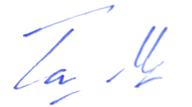                                                                          [ธนิดา เชาวน์เลิศ]                                                                         Sales & Marketing Director                                                                                                     Sysmex Thailand Ltd.,  หมายเหตุ การที่ท่านยอมรับการสนับสนุนจากทางบริษัท มิได้เกี่ยวข้องกับการสั่งซื้อหรือแนะนำผลิตภัณฑ์ใดๆของ ทางบริษัท ซิสเม็กซ์ (ไทยแลนด์) จำกัดหรือให้สิทธิพิเศษในลักษณะอื่นใดกรุณาตรวจสอบว่าการเข้าร่วมอบรมและดูงานครั้งนี้ของท่านเป็นไปตามกฎระเบียบของหน่วยงานที่ท่านสังกัดอยู่ และสอดคล้องกับสัญญาการจ้างงานของท่าน